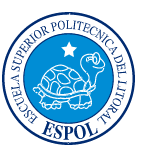 ESCUELA SUPERIOR POLITÉCNICA DEL LITORALCAc-2013-108.-	Compromiso ético de los estudiantes al momento de realizar un examen escrito de la ESPOL. COMPROMISO DE HONORReconozco que el presente examen está diseñado para ser resuelto de manera individual, y no se permite la ayuda de fuentes no autorizadas ni copiar. Firmo al pie del presente compromiso, como constancia de haber leído y aceptar la declaración anterior.             _________________________________________                         Firma de Compromiso del EstudianteEstudiante:	…………………………………………………   Fecha: 10/12/20151. Encierre la letra con la respuesta correcta:1.1 Encierre cual de estos científicos apoyaba la teoría de la abiogénesis:a. Francisco Redib. Lázaro Spallanzanic. John Needham1.2. NO es una función de los lípidosa. reservab. movimientoc. transportador1.3. NO es parte del nucleótidoa. azúcarb. fosfatoc. guanina1.4. La función del citosol a. estructurab. reservac. movimiento1.5. Las enzimas lisosómicas se fabrican en ela. núcleob. retículo endoplasmáticoc. aparato de golgi1.6 Entre las granas se encuentran los  a. estomasb. estromasc. tilacoides2. Conteste V o  F.2.1. Una hipótesis nace de los resultados obtenidos del experimento. (  )2.2. Los resultados deben ser replicables. (  )2.3. Los hongos tienen raíces que permiten absorber los nutrientes de manera eficiente. (  )2.4. Las distintas razas de perros es el resultado de la especiación. (  )2.5. No hay relación alguna entre la radiación adaptativa y las extinciones en masa. (  )2.6. Las células procariotas poseen organelos parecidos a la mitocondrias. (  )2.7. El retículo endoplásmatico liso contiene los ribosomas a su alrededor. (  )3. Complete las oraciones.3.1. Una idea viciada es una idea __________________________________________________3.2. Un microscópico electrónico de barrido permite ver _________________________________3.3. El CO2 interviene en los siguientes procesos: _____________________________________3.4. ________________________________ son importantes para la degradación de la materia orgánica y la convierten en productos que las plantas utilizan como nutrientes. 3.5. Los azúcares simples también son conocidos como ________________________________3.6. El citosol contiene ___________________________________________________________3.7. La fotosíntesis es un proceso que ______________________________________________ 4. Conteste de manera sintetizada.4.1. De que manera crecen los organismos unicelulares?______________________________________________________________________4.2. Nombre un órgano o estructura vestigial que posee el ser humano.______________________________________________________________________4.3. Nombre un beneficio del NH4.______________________________________________________________________4.4. De que forma los mamíferos obtenemos el carbono necesario para nuestra supervivencia?______________________________________________________________________4.5. Explique la relación del pigmento en la planta y la longitud de onda.______________________________________________________________________I EVALUACIÓN DE BIOLOGÍAProf. Paola ElizaldeNota/50